Приложениек постановлению Правительства Санкт-Петербургаот 	№ 	ОТЧЕТ ОБ ИСПОЛНЕНИИ БЮДЖЕТАна 1 мая 2023 г.Наименование финансового органа: Местная администрация внутригородского муниципального образования города федерального значения Санкт-Петербурга муниципальный округ СветлановскоеНаименование публично-правового образования:Периодичность: месячная, квартальная, годовая Единица измерения: руб.Форма по ОКУД Датапо ОКПОГлава по БК по ОКТМОДоходы бюджета03.05.2023	1Расходы бюджета03.05.2023	4Источники финансирования дефицита бюджета03.05.2023	13РуководительРуководитель финансово-экономической службыГлавный бухгалтер(подпись)	(расшифровка подписи)(подпись)	(расшифровка подписи)(подпись)	(расшифровка подписи)«	»	20	г.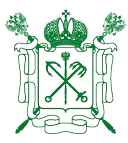 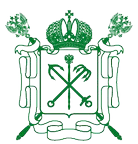 Наименование показателяКод стро- киКод дохода по бюджетной классификацииУтвержденные бюджетные назначенияИсполненоНеисполненные назначения123456Доходы бюджета - всего в том числе:010x206 061 400.0060 890 569.70145 170 830.30НАЛОГОВЫЕ И НЕНАЛОГОВЫЕ ДОХ ОДЫ010000 1 00 00000 00 0000 000116 258 000.0036 162 169.7080 095 830.30НАЛОГИ НА ПРИБЫЛЬ, ДОХОДЫ010000 1 01 00000 00 0000 000116 258 000.0032 409 724.6083 848 275.40Налог на доходы физических лиц010000 1 01 02000 01 0000 110116 258 000.0032 409 724.6083 848 275.40Налог на доходы физических лиц с доходов, источником которых является налоговый а гент, за исключением доходов, в отношении которых исчисление и уплата налога осуще ствляются в соответствии со статьями 227,227.1 и 228 Налогового кодекса Российской Федерации, а также доходов от долевого уч астия в организации, полученных в виде ди видендов010182 1 01 02010 01 0000 110116 258 000.0032 409 724.6083 848 275.40ДОХОДЫ ОТ ОКАЗАНИЯ ПЛАТНЫХ У СЛУГ И КОМПЕНСАЦИИ ЗАТРАТ ГОС УДАРСТВА010000 1 13 00000 00 0000 0003 752 445.00Доходы от компенсации затрат государст ва010000 1 13 02000 00 0000 1303 752 445.00Прочие доходы от компенсации затрат го сударства010000 1 13 02990 00 0000 1303 752 445.00Прочие доходы от компенсации затрат бюд жетов внутригородских муниципальных об разований городов федерального значения010000 1 13 02993 03 0000 1303 752 445.00Средства, составляющие восстановительну ю стоимость зеленых насаждений общего п ользования местного значения и подлежащ ие зачислению в бюджеты внутригородских муниципальных образований Санкт- Петербурга в соответствии с законодательс твом Санкт-Петербурга010867 1 13 02993 03 0100 1303 752 445.00ШТРАФЫ, САНКЦИИ, ВОЗМЕЩЕНИЕ УЩЕРБА010000 1 16 00000 00 0000 0000.10Наименование показателяКод стро- киКод дохода по бюджетной классификацииУтвержденные бюджетные назначенияИсполненоНеисполненные назначения123456Платежи в целях возмещения причиненн ого ущерба (убытков)010000 1 16 10000 00 0000 1400.10Доходы от денежных взысканий (штрафо в), поступающие в счет погашения задол женности, образовавшейся до 1 января 2 020 года, подлежащие зачислению в бюд жеты бюджетной системы Российской Ф едерации по нормативам, действовавши м в 2019 году010000 1 16 10120 00 0000 1400.10Доходы от денежных взысканий (штрафов), поступающие в счет погашения задолженн ости, образовавшейся до 1 января 2020 года, подлежащие зачислению в бюджет муниц ипального образования по нормативам, дей ствовавшим в 2019 году010000 1 16 10123 01 0000 1400.10Доходы от денежных взысканий (штрафов), поступающие в счет погашения задолженн ости, образовавшейся до 1 января 2020 года, подлежащие зачислению в бюджет муниц ипального образования по нормативам, дей ствовавшим в 2019 году (доходы бюджетов внутригородских муниципальных образова ний городов федерального значения за искл ючением доходов, направляемых на форми рование муниципального дорожного фонда, а также иных платежей в случае принятия решения финансовым органом муниципаль ного образования о раздельном учете задол женности)010848 1 16 10123 01 0031 1400.10БЕЗВОЗМЕЗДНЫЕ ПОСТУПЛЕНИЯ010000 2 00 00000 00 0000 00089 803 400.0024 728 400.0065 075 000.00БЕЗВОЗМЕЗДНЫЕ ПОСТУПЛЕНИЯ О Т ДРУГИХ БЮДЖЕТОВ БЮДЖЕТНОЙ СИСТЕМЫ РОССИЙСКОЙ ФЕДЕРАЦ ИИ010000 2 02 00000 00 0000 00089 803 400.0024 728 400.0065 075 000.00Дотации бюджетам бюджетной системы Российской Федерации010000 2 02 10000 00 0000 15051 178 700.0017 059 600.0034 119 100.00Дотации на выравнивание бюджетной об еспеченности010000 2 02 15001 00 0000 15051 178 700.0017 059 600.0034 119 100.00Дотации бюджетам внутригородских муни ципальных образований городов федеральн ого значения на выравнивание бюджетной обеспеченности из бюджета субъекта Росси йской Федерации010913 2 02 15001 03 0000 15051 178 700.0017 059 600.0034 119 100.00Субсидии бюджетам бюджетной системы Российской Федерации (межбюджетные с убсидии)010000 2 02 20000 00 0000 15016 601 800.0016 601 800.00Прочие субсидии010000 2 02 29999 00 0000 15016 601 800.0016 601 800.00Прочие субсидии бюджетам внутригородск их муниципальных образований городов фе дерального значения010913 2 02 29999 03 0000 15016 601 800.0016 601 800.00Субвенции бюджетам бюджетной систем ы Российской Федерации010000 2 02 30000 00 0000 15022 022 900.007 668 800.0014 354 100.00Субвенции местным бюджетам на выпол нение передаваемых полномочий субъек тов Российской Федерации010000 2 02 30024 00 0000 1505 936 000.001 668 800.004 267 200.00Субвенции бюджетам внутригородских му ниципальных образований городов федерал ьного значения на выполнение передаваем ых полномочий субъектов Российской Феде рации010000 2 02 30024 03 0000 1505 936 000.001 668 800.004 267 200.00Субвенции бюджетам внутригородских му ниципальных образований Санкт- Петербурга на выполнение отдельных госу дарственных полномочий Санкт- Петербурга по организации и осуществлен ию деятельности по опеке и попечительств у010913 2 02 30024 03 0100 1505 927 200.001 660 000.004 267 200.00Субвенции бюджетам внутригородских му ниципальных образований Санкт-010913 2 02 30024 03 0200 1508 800.008 800.00Наименование показателяКод стро- киКод дохода по бюджетной классификацииУтвержденные бюджетные назначенияИсполненоНеисполненные назначения123456Петербурга на выполнение отдельного госу дарственного полномочия Санкт- Петербурга по определению должностных лиц, уполномоченных составлять протокол ы об административных правонарушениях, и составлению протоколов об администрат ивных правонарушенияхСубвенции бюджетам на содержание ребе нка, находящегося под опекой, попечите льством, а также вознаграждение, причи тающееся опекуну (попечителю), приемн ому родителю010000 2 02 30027 00 0000 15016 086 900.006 000 000.0010 086 900.00Субвенции бюджетам внутригородских му ниципальных образований городов федерал ьного значения на содержание ребенка, нах одящегося под опекой, попечительством, а также вознаграждение, причитающееся опе куну (попечителю), приемному родителю010000 2 02 30027 03 0000 15016 086 900.006 000 000.0010 086 900.00Субвенции бюджетам внутригородских му ниципальных образований Санкт- Петербурга на содержание ребенка в семье опекуна и приемной семье010913 2 02 30027 03 0100 15011 219 000.003 750 000.007 469 000.00Субвенции бюджетам внутригородских му ниципальных образований Санкт- Петербурга на вознаграждение, причитающ ееся приемному родителю010913 2 02 30027 03 0200 1504 867 900.002 250 000.002 617 900.00Наименование показателяКод стро- киКод расхода по бюджетной классификацииУтвержденные бюджетные назначенияИсполненоНеисполненные назначения123456Расходы бюджета - всего200x222 157 700.0039 573 679.59182 584 020.41Общегосударственные вопросы200000 0100 0000000000 000 00056 249 700.0015 944 728.6940 304 971.31Функционирование высшего должностно го лица субъекта Российской Федерации и муниципального образования200000 0102 0000000000 000 0001 772 400.00354 979.221 417 420.78Содержание главы муниципального обра зования200000 0102 0020000011 000 0001 772 400.00354 979.221 417 420.78Расходы на выплаты персоналу в целях о беспечения выполнения функций государ ственными (муниципальными) органами, казенными учреждениями, органами упр авления государственными внебюджетны ми фондами200000 0102 0020000011 100 0001 772 400.00354 979.221 417 420.78Заработная плата200981 0102 0020000011 121 2111 361 300.00273 569.291 087 730.71Начисления на выплаты по оплате труда200981 0102 0020000011 129 213411 100.0081 409.93329 690.07Функционирование законодательных (пр едставительных) органов государственно й власти и представительных органов му ниципальных образований200000 0103 0000000000 000 00010 524 700.002 720 974.607 803 725.40Содержание и обеспечение деятельности аппарата представительного органа муни ципального образования200000 0103 0020000023 000 0008 679 500.002 217 353.006 462 147.00Расходы на выплаты персоналу в целях о беспечения выполнения функций государ ственными (муниципальными) органами, казенными учреждениями, органами упр авления государственными внебюджетны ми фондами200000 0103 0020000023 100 0007 436 000.001 866 357.835 569 642.17Заработная плата200981 0103 0020000023 121 2115 700 342.671 429 754.614 270 588.06Социальные пособия и компенсации персон алу в денежной форме200981 0103 0020000023 121 26610 857.3310 857.33Начисления на выплаты по оплате труда200981 0103 0020000023 129 2131 724 800.00425 745.891 299 054.11Закупка товаров, работ и услуг для обесп ечения государственных (муниципальны х) нужд200000 0103 0020000023 200 0001 169 800.00286 440.37883 359.63Услуги связи200981 0103 0020000023 244 22178 000.0020 047.6657 952.34Транспортные услуги200981 0103 0020000023 244 22244 400.0044 400.00Работы, услуги по содержанию имущества200981 0103 0020000023 244 225111 000.0021 290.0089 710.00Прочие работы, услуги200981 0103 0020000023 244 226180 500.0012 599.00167 901.00Увеличение стоимости основных средств200981 0103 0020000023 244 310386 600.00165 373.31221 226.69Увеличение стоимости прочих материальны х запасов200981 0103 0020000023 244 346368 200.0066 030.40302 169.60Увеличение стоимости прочих материальны х запасов однократного применения200981 0103 0020000023 244 3491 100.001 100.00Иные бюджетные ассигнования200000 0103 0020000023 800 00073 700.0064 554.809 145.20Иные выплаты текущего характера физичес ким лицам200981 0103 0020000023 831 29642 900.0042 876.8823.12Иные выплаты текущего характера организ ациям200981 0103 0020000023 831 2971 700.001 632.0068.00Штрафы за нарушение законодательства о н алогах и сборах, законодательства о страхов ых взносах200981 0103 0020000023 853 2929 000.009 000.00Штрафы за нарушение законодательства о з акупках и нарушение условий контрактов (д оговоров)200981 0103 0020000023 853 293100.0045.9254.08Иные выплаты текущего характера организ ациям200981 0103 0020000023 853 29720 000.0020 000.00Содержание депутатов муниципального с овета, осуществляющих свою деятельнос ть на постоянной основе200000 0103 0020000061 000 0001 488 800.00418 140.951 070 659.05Наименование показателяКод стро- киКод расхода по бюджетной классификацииУтвержденные бюджетные назначенияИсполненоНеисполненные назначения123456Расходы на выплаты персоналу в целях о беспечения выполнения функций государ ственными (муниципальными) органами, казенными учреждениями, органами упр авления государственными внебюджетны ми фондами200000 0103 0020000061 100 0001 488 800.00418 140.951 070 659.05Заработная плата200981 0103 0020000061 121 2111 137 760.64317 672.50820 088.14Социальные пособия и компенсации персон алу в денежной форме200981 0103 0020000061 121 2665 739.365 739.36Начисления на выплаты по оплате труда200981 0103 0020000061 129 213345 300.0094 729.09250 570.91Компенсация депутатам муниципальног о совета, осуществляющим свои полномо чия на непостоянной основе, расходов в с вязи с осуществлением ими своих мандат ов200000 0103 0020000062 000 000356 400.0085 480.65270 919.35Расходы на выплаты персоналу в целях о беспечения выполнения функций государ ственными (муниципальными) органами, казенными учреждениями, органами упр авления государственными внебюджетны ми фондами200000 0103 0020000062 100 000356 400.0085 480.65270 919.35Прочие работы, услуги200981 0103 0020000062 123 226356 400.0085 480.65270 919.35Функционирование Правительства Росс ийской Федерации, высших исполнитель ных органов государственной власти субъ ектов Российской Федерации, местных ад министраций200000 0104 0000000000 000 00043 019 300.0012 805 974.8730 213 325.13Содержание главы местной администрац ии200000 0104 0020000031 000 0001 772 400.00560 930.361 211 469.64Расходы на выплаты персоналу в целях о беспечения выполнения функций государ ственными (муниципальными) органами, казенными учреждениями, органами упр авления государственными внебюджетны ми фондами200000 0104 0020000031 100 0001 772 400.00560 930.361 211 469.64Заработная плата200913 0104 0020000031 121 2111 361 300.00431 749.88929 550.12Начисления на выплаты по оплате труда200913 0104 0020000031 129 213411 100.00129 180.48281 919.52Содержание и обеспечение деятельности местной администрации (исполнительно- распорядительного органа) муниципальн ого образования200000 0104 0020000032 000 00035 319 700.0010 589 137.7324 730 562.27Расходы на выплаты персоналу в целях о беспечения выполнения функций государ ственными (муниципальными) органами, казенными учреждениями, органами упр авления государственными внебюджетны ми фондами200000 0104 0020000032 100 00027 860 900.009 174 833.8818 686 066.12Заработная плата200913 0104 0020000032 121 21121 375 686.657 020 867.1714 354 819.48Социальные пособия и компенсации персон алу в денежной форме200913 0104 0020000032 121 26622 813.3522 813.35Начисления на выплаты по оплате труда200913 0104 0020000032 129 2136 462 400.002 131 153.364 331 246.64Закупка товаров, работ и услуг для обесп ечения государственных (муниципальны х) нужд200000 0104 0020000032 200 0007 449 400.001 412 201.856 037 198.15Услуги связи200913 0104 0020000032 244 221229 320.00119 484.75109 835.25Транспортные услуги200913 0104 0020000032 244 22244 400.0044 400.00Коммунальные услуги200913 0104 0020000032 244 22322 240.007 054.7215 185.28Работы, услуги по содержанию имущества200913 0104 0020000032 244 2252 263 200.00538 311.481 724 888.52Прочие работы, услуги200913 0104 0020000032 244 2261 546 400.00323 760.001 222 640.00Страхование200913 0104 0020000032 244 22710 300.0010 300.00Увеличение стоимости основных средств200913 0104 0020000032 244 3101 541 000.0025 830.001 515 170.00Увеличение стоимости горюче-смазочных м атериалов200913 0104 0020000032 244 343209 440.0057 266.24152 173.76Наименование показателяКод стро- киКод расхода по бюджетной классификацииУтвержденные бюджетные назначенияИсполненоНеисполненные назначения123456Увеличение стоимости прочих материальны х запасов200913 0104 0020000032 244 346981 000.0040 042.00940 958.00Увеличение стоимости прочих материальны х запасов однократного применения200913 0104 0020000032 244 34920 000.0020 000.00Коммунальные услуги200913 0104 0020000032 247 223582 100.00300 452.66281 647.34Иные бюджетные ассигнования200000 0104 0020000032 800 0009 400.002 102.007 298.00Налоги, пошлины и сборы200913 0104 0020000032 852 2918 400.002 100.006 300.00Штрафы за нарушение законодательства о н алогах и сборах, законодательства о страхов ых взносах200913 0104 0020000032 853 292998.00998.00Штрафы за нарушение законодательства о з акупках и нарушение условий контрактов (д оговоров)200913 0104 0020000032 853 2932.002.00Расходы на исполнение государственного полномочия по организации и осуществл ению деятельности по опеке и попечитель ству за счет субвенций из бюджета Санкт- Петербурга200000 0104 00200G0850 000 0005 927 200.001 655 906.784 271 293.22Расходы на выплаты персоналу в целях о беспечения выполнения функций государ ственными (муниципальными) органами, казенными учреждениями, органами упр авления государственными внебюджетны ми фондами200000 0104 00200G0850 100 0005 529 700.001 573 045.033 956 654.97Заработная плата200913 0104 00200G0850 121 2114 228 095.841 215 396.683 012 699.16Социальные пособия и компенсации персон алу в денежной форме200913 0104 00200G0850 121 26619 004.1619 004.16Начисления на выплаты по оплате труда200913 0104 00200G0850 129 2131 282 600.00338 644.19943 955.81Закупка товаров, работ и услуг для обесп ечения государственных (муниципальны х) нужд200000 0104 00200G0850 200 000397 500.0082 861.75314 638.25Услуги связи200913 0104 00200G0850 244 22130 000.0010 397.7519 602.25Транспортные услуги200913 0104 00200G0850 244 222177 600.0051 464.00126 136.00Прочие работы, услуги200913 0104 00200G0850 244 226128 000.0021 000.00107 000.00Увеличение стоимости основных средств200913 0104 00200G0850 244 31045 000.0045 000.00Увеличение стоимости прочих материальны х запасов200913 0104 00200G0850 244 34616 900.0016 900.00Резервные фонды200000 0111 0000000000 000 000216 500.00216 500.00Резервный фонд местной администрации200000 0111 0700000081 000 000216 500.00216 500.00Иные бюджетные ассигнования200000 0111 0700000081 800 000216 500.00216 500.00Прочие работы, услуги200913 0111 0700000081 870 226216 500.00216 500.00Другие общегосударственные вопросы200000 0113 0000000000 000 000716 800.0062 800.00654 000.00Формирование архивных фондов органо в местного самоуправления200000 0113 0900000071 000 000600 000.00600 000.00Закупка товаров, работ и услуг для обесп ечения государственных (муниципальны х) нужд200000 0113 0900000071 200 000600 000.00600 000.00Прочие работы, услуги200913 0113 0900000071 244 226600 000.00600 000.00Уплата членских взносов на осуществлен ие деятельности Совета муниципальных образований Санкт-Петербурга и содержа ние его органов200000 0113 0920000441 000 000108 000.0054 000.0054 000.00Иные бюджетные ассигнования200000 0113 0920000441 800 000108 000.0054 000.0054 000.00Иные выплаты текущего характера организ ациям200981 0113 0920000441 853 297108 000.0054 000.0054 000.00Расходы на исполнение государственного полномочия по составлению протоколов об административных правонарушениях за счет субвенций из бюджета Санкт- Петербурга200000 0113 09200G0100 000 0008 800.008 800.00Наименование показателяКод стро- киКод расхода по бюджетной классификацииУтвержденные бюджетные назначенияИсполненоНеисполненные назначения123456Закупка товаров, работ и услуг для обесп ечения государственных (муниципальны х) нужд200000 0113 09200G0100 200 0008 800.008 800.00Увеличение стоимости прочих материальны х запасов200913 0113 09200G0100 244 3468 800.008 800.00Национальная безопасность и правоохра нительная деятельность200000 0300 0000000000 000 0001 218 000.007 682.001 210 318.00Защита населения и территории от чрезв ычайных ситуаций природного и техноге нного характера, пожарная безопасность200000 0310 0000000000 000 000350 000.00350 000.00Проведение подготовки и обучения нераб отающего населения способам защиты и действиям в чрезвычайных ситуациях, а также способам защиты от опасностей, во зникающих при ведении военных действи й или вследствие этих действий200000 0310 2190000091 000 000350 000.00350 000.00Закупка товаров, работ и услуг для обесп ечения государственных (муниципальны х) нужд200000 0310 2190000091 200 000350 000.00350 000.00Прочие работы, услуги200913 0310 2190000091 244 226350 000.00350 000.00Другие вопросы в области национальной безопасности и правоохранительной деят ельности200000 0314 0000000000 000 000868 000.007 682.00860 318.00Участие в профилактике терроризма и э кстремизма, а также в минимизации и (и ли) ликвидации их последствий на терри тории муниципального образования200000 0314 2470100521 000 000240 000.00240 000.00Закупка товаров, работ и услуг для обесп ечения государственных (муниципальны х) нужд200000 0314 2470100521 200 000240 000.00240 000.00Прочие работы, услуги200913 0314 2470100521 244 226160 000.00160 000.00Увеличение стоимости прочих материальны х запасов200913 0314 2470100521 244 34680 000.0080 000.00Участие в реализации мер по профилакт ике дорожно-транспортного травматизма на территории муниципального образова ния200000 0314 2470200491 000 000130 000.007 682.00122 318.00Закупка товаров, работ и услуг для обесп ечения государственных (муниципальны х) нужд200000 0314 2470200491 200 000130 000.007 682.00122 318.00Прочие работы, услуги200913 0314 2470200491 244 22660 000.0060 000.00Увеличение стоимости прочих материальны х запасов200913 0314 2470200491 244 34670 000.007 682.0062 318.00Участие в деятельности по профилактик е правонарушений в Санкт-Петербурге в соответствии с федеральным законодател ьством и законодательством Санкт- Петербурга200000 0314 2470300511 000 000135 000.00135 000.00Закупка товаров, работ и услуг для обесп ечения государственных (муниципальны х) нужд200000 0314 2470300511 200 000135 000.00135 000.00Прочие работы, услуги200913 0314 2470300511 244 22660 000.0060 000.00Увеличение стоимости прочих материальны х запасов200913 0314 2470300511 244 34675 000.0075 000.00Участие в установленном порядке в меро приятиях по профилактике незаконного потребления наркотических средств и пс ихотропных веществ, новых потенциальн о опасных психоактивных веществ, нарк омании в Санкт-Петербурге200000 0314 2470400531 000 000120 000.00120 000.00Закупка товаров, работ и услуг для обесп ечения государственных (муниципальны х) нужд200000 0314 2470400531 200 000120 000.00120 000.00Прочие работы, услуги200913 0314 2470400531 244 22660 000.0060 000.00Увеличение стоимости прочих материальны200913 0314 2470400531 244 34660 000.0060 000.00Наименование показателяКод стро- киКод расхода по бюджетной классификацииУтвержденные бюджетные назначенияИсполненоНеисполненные назначения123456х запасовУчастие в создании условий для реализа ции мер, направленных на укрепление ме жнационального и межконфессиональног о согласия, сохранение и развитие языков и культуры народов Российской Федерац ии, проживающих на территории муници пального образования...200000 0314 2470500591 000 000243 000.00243 000.00Закупка товаров, работ и услуг для обесп ечения государственных (муниципальны х) нужд200000 0314 2470500591 200 000243 000.00243 000.00Прочие работы, услуги200913 0314 2470500591 244 226160 000.00160 000.00Увеличение стоимости прочих материальны х запасов200913 0314 2470500591 244 34683 000.0083 000.00Национальная экономика200000 0400 0000000000 000 0003 613 200.00710 997.012 902 202.99Общеэкономические вопросы200000 0401 0000000000 000 0001 000 000.001 000 000.00Участие в организации и финансировани и временного трудоустройства несоверше ннолетних в возрасте от 14 до 18 лет в сво бодное от учебы время, безработных граж дан, испытывающих трудности в поиске работы, безработных граждан в возрасте от 18 до 20 лет......200000 0401 5100000101 000 0001 000 000.001 000 000.00Закупка товаров, работ и услуг для обесп ечения государственных (муниципальны х) нужд200000 0401 5100000101 200 0001 000 000.001 000 000.00Прочие работы, услуги200913 0401 5100000101 244 2261 000 000.001 000 000.00Связь и информатика200000 0410 0000000000 000 0002 613 200.00710 997.011 902 202.99Расходы на эксплуатацию информационн о-телекоммуникационных систем и средс тв автоматизации200000 0410 3300000991 000 0002 480 100.00623 940.461 856 159.54Закупка товаров, работ и услуг для обесп ечения государственных (муниципальны х) нужд200000 0410 3300000991 200 0002 480 100.00623 940.461 856 159.54Услуги связи200913 0410 3300000991 242 221447 500.00123 170.00324 330.00Прочие работы, услуги200913 0410 3300000991 242 2262 032 600.00500 770.461 531 829.54Расходы на эксплуатацию и развитие пр ограммных продуктов автоматизированн ого ведения бюджетного учета200000 0410 3300000992 000 000133 100.0087 056.5546 043.45Закупка товаров, работ и услуг для обесп ечения государственных (муниципальны х) нужд200000 0410 3300000992 200 000133 100.0087 056.5546 043.45Услуги связи200913 0410 3300000992 242 2212 200.00486.001 714.00Прочие работы, услуги200913 0410 3300000992 242 226130 900.0086 570.5544 329.45Жилищно-коммунальное хозяйство200000 0500 0000000000 000 000125 214 500.0013 189 213.69112 025 286.31Благоустройство200000 0503 0000000000 000 000125 214 500.0013 189 213.69112 025 286.31Обеспечение проектирования благоустро йства при размещении элементов благоус тройства200000 0503 6000100135 000 000800 000.00800 000.00Закупка товаров, работ и услуг для обесп ечения государственных (муниципальны х) нужд200000 0503 6000100135 200 000800 000.00800 000.00Прочие работы, услуги200913 0503 6000100135 244 226800 000.00800 000.00Содержание внутрикварт.террит. в части обеспечения ремонта покрытий, располо ж.на внутрикварт. территор.,и проведени я санитарных рубок(в т.ч.удаление авар.и бол. дер.) на территор., не относящихся к территор. зеленых насаждений в соответс твии с законом СПб200000 0503 6000100136 000 00026 756 700.0026 756 700.00Закупка товаров, работ и услуг для обесп ечения государственных (муниципальны х) нужд200000 0503 6000100136 200 00026 756 700.0026 756 700.00Наименование показателяКод стро- киКод расхода по бюджетной классификацииУтвержденные бюджетные назначенияИсполненоНеисполненные назначения123456Работы, услуги по содержанию имущества200913 0503 6000100136 244 22526 436 700.0026 436 700.00Прочие работы, услуги200913 0503 6000100136 244 226320 000.00320 000.00Размещение, содержание спортивных, де тских площадок, включая ремонт распол оженных на них элементов благоустройст ва, на внутриквартальных территориях200000 0503 6000100137 000 00040 936 600.003 321 936.4937 614 663.51Закупка товаров, работ и услуг для обесп ечения государственных (муниципальны х) нужд200000 0503 6000100137 200 00040 936 600.003 321 936.4937 614 663.51Работы, услуги по содержанию имущества200913 0503 6000100137 244 22535 661 300.003 321 936.4932 339 363.51Прочие работы, услуги200913 0503 6000100137 244 226200 000.00200 000.00Увеличение стоимости основных средств200913 0503 6000100137 244 3105 075 300.005 075 300.00Размещение, содержание, включая ремон т, огражд. декорат., ограждений газонных, парк.столб., полусф.,надолбов, пристволь н. решеток, устройств для вертик.озелене ния и цветоч. оформления, навесов, бесед ок, улич. мебели, урн, элем. озелен., инфо рмац.щитов...200000 0503 6000100139 000 0002 306 900.002 306 900.00Закупка товаров, работ и услуг для обесп ечения государственных (муниципальны х) нужд200000 0503 6000100139 200 0002 306 900.002 306 900.00Работы, услуги по содержанию имущества200913 0503 6000100139 244 225796 700.00796 700.00Прочие работы, услуги200913 0503 6000100139 244 22631 000.0031 000.00Увеличение стоимости основных средств200913 0503 6000100139 244 3101 479 200.001 479 200.00Расходы на организацию благоустройств а территории муниципального образован ия за счет субсидии из бюджета Санкт- Петербурга в рамках выполнения меропр иятий программы "Петербургские дворы "200000 0503 60001SP001 000 00014 633 000.0014 633 000.00Закупка товаров, работ и услуг для обесп ечения государственных (муниципальны х) нужд200000 0503 60001SP001 200 00014 633 000.0014 633 000.00Работы, услуги по содержанию имущества200913 0503 60001SP001 244 22514 633 000.0014 633 000.00Расходы на организацию благоустройств а территории муниципального образован ия софинансируемые за счет средств мест ного бюджета200000 0503 60001МP001 000 000770 300.00770 300.00Закупка товаров, работ и услуг для обесп ечения государственных (муниципальны х) нужд200000 0503 60001МP001 200 000770 300.00770 300.00Работы, услуги по содержанию имущества200913 0503 60001МP001 244 225770 300.00770 300.00Организация работ по компенсационном у озеленению в отношении территорий зе леных насаждений общего пользования м естного значения, осуществляемому в соо тветствии с законом Санкт-Петербурга200000 0503 6000200152 000 0003 485 900.001 105 845.002 380 055.00Закупка товаров, работ и услуг для обесп ечения государственных (муниципальны х) нужд200000 0503 6000200152 200 0002 380 000.002 380 000.00Прочие работы, услуги200913 0503 6000200152 244 2262 380 000.002 380 000.00Иные бюджетные ассигнования200000 0503 6000200152 800 0001 105 900.001 105 845.0055.00Иные выплаты текущего характера организ ациям200913 0503 6000200152 853 2971 105 900.001 105 845.0055.00Содержание, в том числе уборка, террито рий зеленых насаждений общего пользова ния местного значения (включая располо женных на них элементов благоустройств а), защита зеленых насаждений на указан ных территориях200000 0503 6000200153 000 00033 452 700.008 761 432.2024 691 267.80Закупка товаров, работ и услуг для обесп ечения государственных (муниципальны х) нужд200000 0503 6000200153 200 00033 452 700.008 761 432.2024 691 267.80Наименование показателяКод стро- киКод расхода по бюджетной классификацииУтвержденные бюджетные назначенияИсполненоНеисполненные назначения123456Работы, услуги по содержанию имущества200913 0503 6000200153 244 22533 132 700.008 761 432.2024 371 267.80Прочие работы, услуги200913 0503 6000200153 244 226320 000.00320 000.00Расходы на осуществление работ в сфере озеленения на территории муниципально го образования за счет субсидии из бюдже та Санкт-Петербурга в рамках выполнен ия мероприятий программы "Петербургс кие дворы"200000 0503 60002SP002 000 0001 968 800.001 968 800.00Закупка товаров, работ и услуг для обесп ечения государственных (муниципальны х) нужд200000 0503 60002SP002 200 0001 968 800.001 968 800.00Работы, услуги по содержанию имущества200913 0503 60002SP002 244 2251 968 800.001 968 800.00Расходы на осуществление работ в сфере озеленения на территории муниципально го образования софинансируемые за счет средств местного бюджета200000 0503 60002МP002 000 000103 600.00103 600.00Закупка товаров, работ и услуг для обесп ечения государственных (муниципальны х) нужд200000 0503 60002МP002 200 000103 600.00103 600.00Работы, услуги по содержанию имущества200913 0503 60002МP002 244 225103 600.00103 600.00Охрана окружающей среды200000 0600 0000000000 000 000181 000.00181 000.00Другие вопросы в области охраны окруж ающей среды200000 0605 0000000000 000 000181 000.00181 000.00Осуществление экологического просвещ ения, а также организация экологическог о воспитания и формирования экологиче ской культуры в области обращения с тве рдыми коммунальными отходами200000 0605 4100000471 000 000181 000.00181 000.00Закупка товаров, работ и услуг для обесп ечения государственных (муниципальны х) нужд200000 0605 4100000471 200 000181 000.00181 000.00Прочие работы, услуги200913 0605 4100000471 244 22660 000.0060 000.00Увеличение стоимости прочих материальны х запасов200913 0605 4100000471 244 346121 000.00121 000.00Образование200000 0700 0000000000 000 000738 800.00738 800.00Профессиональная подготовка, переподг отовка и повышение квалификации200000 0705 0000000000 000 000138 800.00138 800.00Организация профессионального образо вания, дополнительного профессиональн ого образования выборных должностных лиц местного самоуправления, депутатов муниципальных советов муниципальных образований, муниципальных служащих и работников муниципал/ учреждений200000 0705 4280000181 000 000138 800.00138 800.00Закупка товаров, работ и услуг для обесп ечения государственных (муниципальны х) нужд200000 0705 4280000181 200 000138 800.00138 800.00Прочие работы, услуги200913 0705 4280000181 244 226138 800.00138 800.00Молодежная политика200000 0707 0000000000 000 000600 000.00600 000.00Проведение работ по военно- патриотическому воспитанию граждан на территории муниципального образования200000 0707 4310000191 000 000600 000.00600 000.00Закупка товаров, работ и услуг для обесп ечения государственных (муниципальны х) нужд200000 0707 4310000191 200 000600 000.00600 000.00Прочие работы, услуги200913 0707 4310000191 244 226600 000.00600 000.00Культура, кинематография200000 0800 0000000000 000 00012 798 200.002 378 432.5610 419 767.44Культура200000 0801 0000000000 000 00012 798 200.002 378 432.5610 419 767.44Организация и проведение местных и уч астие в организации и проведении городс ких праздничных и иных зрелищных мер оприятий200000 0801 4500000201 000 0008 443 200.001 345 485.607 097 714.40Закупка товаров, работ и услуг для обесп200000 0801 4500000201 200 0008 443 200.001 345 485.607 097 714.40Наименование показателяКод стро- киКод расхода по бюджетной классификацииУтвержденные бюджетные назначенияИсполненоНеисполненные назначения123456ечения государственных (муниципальны х) нуждПрочие работы, услуги200913 0801 4500000201 244 2262 415 600.001 171 770.601 243 829.40Увеличение стоимости прочих материальны х запасов однократного применения200913 0801 4500000201 244 3496 027 600.00173 715.005 853 885.00Организация и проведение мероприятий по сохранению и развитию местных трад иций и обрядов200000 0801 4500000211 000 000870 000.00870 000.00Закупка товаров, работ и услуг для обесп ечения государственных (муниципальны х) нужд200000 0801 4500000211 200 000870 000.00870 000.00Прочие работы, услуги200913 0801 4500000211 244 226870 000.00870 000.00Организация и проведение досуговых ме роприятий для жителей муниципального образования200000 0801 4500000561 000 0003 485 000.00162 946.963 322 053.04Закупка товаров, работ и услуг для обесп ечения государственных (муниципальны х) нужд200000 0801 4500000561 200 0003 485 000.00162 946.963 322 053.04Прочие работы, услуги200913 0801 4500000561 244 2263 401 900.0079 900.003 322 000.00Увеличение стоимости прочих материальны х запасов200913 0801 4500000561 244 34623 900.0023 860.2839.72Увеличение стоимости прочих материальны х запасов однократного применения200913 0801 4500000561 244 34959 200.0059 186.6813.32Социальная политика200000 1000 0000000000 000 00018 200 700.006 651 668.7911 549 031.21Пенсионное обеспечение200000 1001 0000000000 000 0001 543 700.00534 520.221 009 179.78Расходы по назнач.,выплате,перерас.пенс ии за высл.лет, ежем.допл. к пенсии за вы сл.лет, ежем.допл. к пенсии за стаж лицам, замещав. должн. муницип. службы в ОМ СУ, муницип. органах муницип. образов., а также приостановлению, возобновлени ю, прекращению выпл200000 1001 5050000231 000 0001 543 700.00534 520.221 009 179.78Социальное обеспечение и иные выплат ы населению200000 1001 5050000231 300 0001 543 700.00534 520.221 009 179.78Пенсии, пособия, выплачиваемые работодат елями, нанимателями бывшим работникам в денежной форме200913 1001 5050000231 312 2641 543 700.00534 520.221 009 179.78Социальное обеспечение населения200000 1003 0000000000 000 000570 100.00197 692.36372 407.64Расходы по назначению, выплате, перера счету ежемес. доплаты за стаж работы в ОМСУ, муниципальных органах муници пальных образований к страх.пенсии по с тарости, страх. пенсии по инвалидности, пенсии за высл.лет лицам, замещавшим муниц.долж. на пост.основе200000 1003 5050000232 000 000570 100.00197 692.36372 407.64Социальное обеспечение и иные выплат ы населению200000 1003 5050000232 300 000570 100.00197 692.36372 407.64Пенсии, пособия, выплачиваемые работодат елями, нанимателями бывшим работникам в денежной форме200913 1003 5050000232 312 264570 100.00197 692.36372 407.64Охрана семьи и детства200000 1004 0000000000 000 00016 086 900.005 919 456.2110 167 443.79Расходы на исполнение государственного полномочия по выплате денежных средст в на содержание ребенка в семье опекуна и приемной семье за счет субвенций из бю джета Санкт-Петербурга200000 1004 51100G0860 000 00011 219 000.003 719 362.007 499 638.00Социальное обеспечение и иные выплат ы населению200000 1004 51100G0860 300 00011 219 000.003 719 362.007 499 638.00Пособия по социальной помощи населению в денежной форме200913 1004 51100G0860 313 26211 219 000.003 719 362.007 499 638.00Расходы на исполнение государственного полномочия по выплате денежных средст в на вознаграждение приемным родителя м за счет субвенций из бюджета Санкт-200000 1004 51100G0870 000 0004 867 900.002 200 094.212 667 805.79Наименование показателяКод стро- киКод расхода по бюджетной классификацииУтвержденные бюджетные назначенияИсполненоНеисполненные назначения123456ПетербургаСоциальное обеспечение и иные выплат ы населению200000 1004 51100G0870 300 0004 867 900.002 200 094.212 667 805.79Прочие работы, услуги200913 1004 51100G0870 323 2264 867 900.002 200 094.212 667 805.79Физическая культура и спорт200000 1100 0000000000 000 0001 085 900.00107 805.60978 094.40Физическая культура200000 1101 0000000000 000 0001 085 900.00107 805.60978 094.40Обеспечение условий для развития на те рритории муниципального образования ф изической культуры, организация и пров едение официальных физкультурных мер оприятий, физкультурно- оздоровительных мероприятий и спортив ных мероприятий муниципального образ ования200000 1101 5120000241 000 0001 085 900.00107 805.60978 094.40Закупка товаров, работ и услуг для обесп ечения государственных (муниципальны х) нужд200000 1101 5120000241 200 0001 085 900.00107 805.60978 094.40Прочие работы, услуги200913 1101 5120000241 244 226960 900.00107 805.60853 094.40Увеличение стоимости прочих материальны х запасов однократного применения200913 1101 5120000241 244 349125 000.00125 000.00Средства массовой информации200000 1200 0000000000 000 0002 857 700.00583 151.252 274 548.75Периодическая печать и издательства200000 1202 0000000000 000 0002 857 700.00583 151.252 274 548.75Периодические издания, учрежденные пр едставительными органами местного сам оуправления200000 1202 4570000251 000 0002 607 700.00583 151.252 024 548.75Закупка товаров, работ и услуг для обесп ечения государственных (муниципальны х) нужд200000 1202 4570000251 200 0002 607 700.00583 151.252 024 548.75Прочие работы, услуги200913 1202 4570000251 244 2262 607 700.00583 151.252 024 548.75Опубликование муниципальных правов ых актов, иной официальной информаци и200000 1202 4570000252 000 000250 000.00250 000.00Закупка товаров, работ и услуг для обесп ечения государственных (муниципальны х) нужд200000 1202 4570000252 200 000250 000.00250 000.00Прочие работы, услуги200913 1202 4570000252 244 226250 000.00250 000.00Результат исполнения бюджета (дефицит/ профицит)450x-16 096 300.0021 316 890.11Наименование показателяКод стро- киКод источника финанси- рования дефицита бюджета по бюджетной классификацииУтвержденные бюджетные назначенияИсполненоНеисполненные назначения123456Источники финансирования дефицита б юджета - всего500x16 096 300.00-21 316 890.1137 413 190.11в том числе:ИСТОЧНИКИ ВНУТРЕННЕГО ФИНА НСИРОВАНИЯ БЮДЖЕТАиз них:520xИСТОЧНИКИ ВНЕШНЕГО ФИНАНС ИРОВАНИЯ ДЕФИЦИТОВ БЮДЖЕТО В620xИзменение остатков средств70016 096 300.00-21 316 890.1137 413 190.11Увеличение остатков средств710-206 061 400.00-68 100 640.28-137 960 759.72Источники внутреннего финансирования дефицитов бюджетов710913 01 00 00 00 00 0000 000-206 061 400.00-68 100 640.28-137 960 759.72Изменение остатков средств на счетах по у чету средств бюджетов710913 01 05 00 00 00 0000 000-206 061 400.00-68 100 640.28-137 960 759.72Увеличение остатков средств бюджетов710000 01 05 00 00 00 0000 500-206 061 400.00-68 100 640.28xУвеличение прочих остатков средств бю джетов710000 01 05 02 00 00 0000 500-206 061 400.00-68 100 640.28xУвеличение прочих остатков денежных средств бюджетов710000 01 05 02 01 00 0000 510-206 061 400.00-68 100 640.28xУвеличение прочих остатков денежных сре дств бюджетов внутригородских муниципа льных образований городов федерального з начения710913 01 05 02 01 03 0000 510-206 061 400.00-68 100 640.28xУменьшение остатков средств720222 157 700.0046 783 750.17175 373 949.83Источники внутреннего финансирования д ефицитов бюджетов720913 01 00 00 00 00 0000 000222 157 700.0046 783 750.17175 373 949.83Изменение остатков средств на счетах по учету средств бюджетов720913 01 05 00 00 00 0000 000222 157 700.0046 783 750.17175 373 949.83Уменьшение остатков средств бюджетов720000 01 05 00 00 00 0000 600222 157 700.0046 783 750.17175 373 949.83Уменьшение прочих остатков средств б юджетов720000 01 05 02 00 00 0000 600222 157 700.0046 783 750.17xУменьшение прочих остатков денежных средств бюджетов720000 01 05 02 01 00 0000 610222 157 700.0046 783 750.17xУменьшение прочих остатков денежных ср едств бюджетов внутригородских муницип альных образований городов федерального значения720913 01 05 02 01 03 0000 610222 157 700.0046 783 750.17x